Dodatok č. 1 k Zmluve o združených dodávkach zemného plynu č. 1220000204               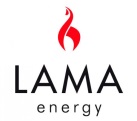           pre odberateľov kategórie „M“ (Maloodber a Malé podniky) (ďalej len „Dodatok“)Zmluvné strany:Špecifikácia odberného miesta (ďalej len „OM“): **) v prípade viac odberných miest sa vypĺňa Príloha č. 1 k tomuto Dodatku	Zmluvné strany  sa dohodli na nasledovnom osobitnom dojednaní k Zmluve o združených dodávkach zemného plynu MO-14052, číslo: 1220000204 zo dňa 08. 09. 2014 (ďalej len „Zmluva“):Dodávateľ sa zaväzuje počas obdobia 12 kalendárnych mesiacov od účinnosti Dodatku k Zmluve v dohodnutom druhu tarify uplatniť ocenenie dodávky plynu zložkou ceny za komoditu (SOPO) vo výške 26,10 EUR/MWh bez spotrebnej dane a DPH. Obdobie uplatnenia dohodnutej ceny v zmysle predošlej vety začína plynúť dňom 01. 11. 2014.Zmluvné strany sa dohodli, že týmto Dodatkom Zmluva nadobúda účinnosť na dobu určitú, na obdobie v zmysle bodu 1) tohto Dodatku.Výška ceny za distribúciu, prepravu a skladovanie je stanovená podľa Cenníka Dodávateľa pre Maloodber / Malé podniky platného v čase dodávky plynu, a to v súlade s právoplatným rozhodnutím Úradu pre reguláciu sieťových odvetví SR.Dodávateľ sa zaväzuje poskytnúť Odberateľovi neobmedzenú toleranciu odberu v rámci prečerpania alebo nedočerpania zmluvného objemu. Odberateľovi budú za prípadné prekročenie ročného množstva distribuovaného plynu v rámci hornej hranice tarifnej skupiny OM refakturované len poplatky zo strany prevádzkovateľa distribučnej siete (PDS) v zmysle Prevádzkového poriadku PDS.Po uplynutí vyššie definovaného obdobia podľa bodu 1), pokiaľ jedna zo Zmluvných strán písomne neoznámi druhej Zmluvnej strane zámer ukončiť Zmluvu v lehote 1 mesiac pred dátumom ukončenia jej účinnosti, účinnosť Zmluvy sa automaticky predlžuje o dobu, na ktorú bola dohodnutá, a to i opakovane, avšak riadi sa ďalej podľa štandardných Obchodných podmienok a platného Cenníka Dodávateľa, pokiaľ sa Zmluvné strany nedohodnú inak.Dodatok sa vzťahuje na dodávku plynu do vyššie špecifikovaného OM, prípadne viac OM uvedených v Prílohe č. 1 k tomuto Dodatku. Počas obdobia účinnosti Dodatku nie je možné meniť dohodnutý druh tarify pre jednotlivé OM.Pri ukončení Zmluvy v celom rozsahu pred uplynutím jej účinnosti, t.j. obdobia podľa bodu 1) tohto Dodatku má Dodávateľ právo na doúčtovanie rozdielu medzi cenou SOPO  podľa príslušného Cenníka Dodávateľa platného v čase podpisu Zmluvy a SOPO  podľa bodu 1) tohto Dodatku za spotrebu odobratú počas obdobia účinnosti Dodatku.Ostatné ustanovenia Zmluvy, ktoré nie sú upravené Dodatkom, riadia sa ustanoveniami zákona č. 251/2012 o energetike a o zmene a doplnení niektorých zákonov, zákona č. 122/2013 Z. z. o ochrane osobných údajov a o zmene a doplnení niektorých zákonov, zákonom č. 25/2006 Z. z. o verejnom obstarávaní a o zmene a doplnení niektorých zákonov, príslušnou legislatívou v platnom znení a platnými Obchodnými podmienkami Dodávateľa.Táto zmluva nadobúda platnosť dňom podpisu oprávnenými zástupcami oboch Zmluvných strán a účinnosť v deň nasledujúci po dni, v ktorom bude táto Zmluva zverejnená v súlade s § 47a ods. 1 zákona č. 40/1964 Zb. Občiansky zákonník, v platnom znení, najskôr však 01.11.2014.  Zmluvné strany sa dohodli, že povinnosť zverejniť Zmluvu podľa predchádzajúcej vety má Odberateľ, ktorý je povinný o splnení tejto povinnosti bezodkladne informovať Dodávateľa.Dodatok je spísaný a podpísaný v dvoch vyhotoveniach, z ktorých každej Zmluvnej strane prináleží jedno vyhotovenie.Dodatok je možné meniť a dopĺňať len na základe vzájomnej písomnej dohody Zmluvných strán.Dodatok sa stáva platným dňom podpisu Zmluvnými stranami a účinným dňom 01. 11. 2014.Zmluvné strany po prečítaní textu Dodatku zhodne prehlasujú, že jeho zneniu porozumeli, a že ho uzatvárajú na základe slobodnej a vážnej vôle, bez akéhokoľvek nátlaku, ktorý by na nich pôsobil, na znak čoho pripájajú pod jeho znenie svoje podpisy.Za Dodávateľa/obchodníka:						Za Odberateľa/zákazníka:V Bratislave		 dňa ...................				V Starej Turej	dňa ..................................................................................................				............................................................................Ing. Pavel Stuchlík							Ing. Ján KiššDodávateľ/obchodník:Odberateľ/zákazník:LAMA energy a.s. - organizačná zložka
Šulekova 2
811 06 BratislavaIČO: 45 890 935DIČ: 4020 298 018IČ DPH: SK4020298018Zapísaná v OR Okresného súdu Bratislava I, oddiel: Po, vložka č.: 1902/BZastúpený (meno a priezvisko, funkcia): Ing. Pavel Stuchlík  vedúci organizačnej zložkyČíslo zákazníka: 13000258Mesto Stará TuráSNP 1/291601  Stará Turá                          IČO: 00312002DIČ: 2020381990IČ DPH: -Zapísaná v -Zastúpený (meno a priezvisko, funkcia): Ing. Ján Kišš - primátorAdresa OMAdresa OMAdresa OMAdresa OMZmluvný ročný odber ZP (MWh)Druh tarifyČíslo PODUlicaPop. č./ orient. č.ObecPSČZmluvný ročný odber ZP (MWh)Druh tarifyČíslo POD8.apríla217/2Stará Turá9160158,230M4SKSPPDIS000410404769